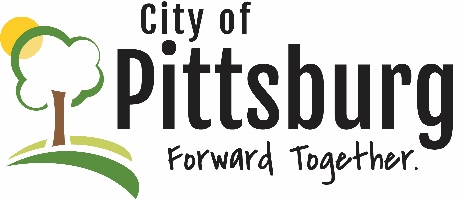 Sustainability Advisory CommitteeMinutesMay 13, 2020 5:30PM Meeting location: Online https://global.gotomeeting.com/join/832015925 Convened at 5:35PM Welcome and introductions Attendees: Jay Byers, Nancy Scott, Jim Triplett, Tiffany Peery, Jeremy Johnson, Cameron Alden, Denise Fitzpatrick, George Weeks, Andrew OulletteApproval of the Agenda moved by Oullette, seconded by Weeks; motion passedOLD BUSINESSUpdate on Recycling Center and VisitScott provided discussion of her visit to the Recycling Center; she felt welcomed; first time behind the tunnel; staff works hard behind scenes; appreciates having Center back on line; membership fees, though not required, are part of their revenue figures, but they don’t have many members; Triplett indicated benefits of membership (can use tunnel all week), have access to shedding, can use HHW, can drop off other waste; need to get word out; Nancy also found out that there is a revenue stream from commercial pickup; tours are available; Triplett discussed revenues associated with material processing; recently, commodity prices have gone down as of late, but cardboard is currently raising its prices, sorting helps things move more quickly; good discussion of including Pittsburg Beautiful in coordinating membership drivesPostponed and Planned ActivitiesOnly Earth Day postponed; given the unknown, not possible to do planningNEW BUSINESS	City and County Pandemic Response; Byers explained City’s actions (City Hall doors locked, pool closed, Memorial Auditorium closed, hiring and pay freeze); City to take direction on health actions from State and County; Johnson explained County’s actions and responsibilities and future direction (establishing distancing regulations, concern about impact on businesses); Recycling Center was able to get Payroll Protection Program fundingSustainability in a Pandemic - Potential Events, Projects and ActivitiesMember Area of Interest, Project CommitmentCombining these two; Triplett suggests every Committee member commit to a sustainability project; Fitzpatrick is leader of Earth Day; Triplett and Ouellette are working on aquaponics (what about having a raised bed near the street? Need to talk to codes official) OTHER BUSINESSCrawford County Solid Waste Planning Committee meeting coming upAdjourn at 6:30